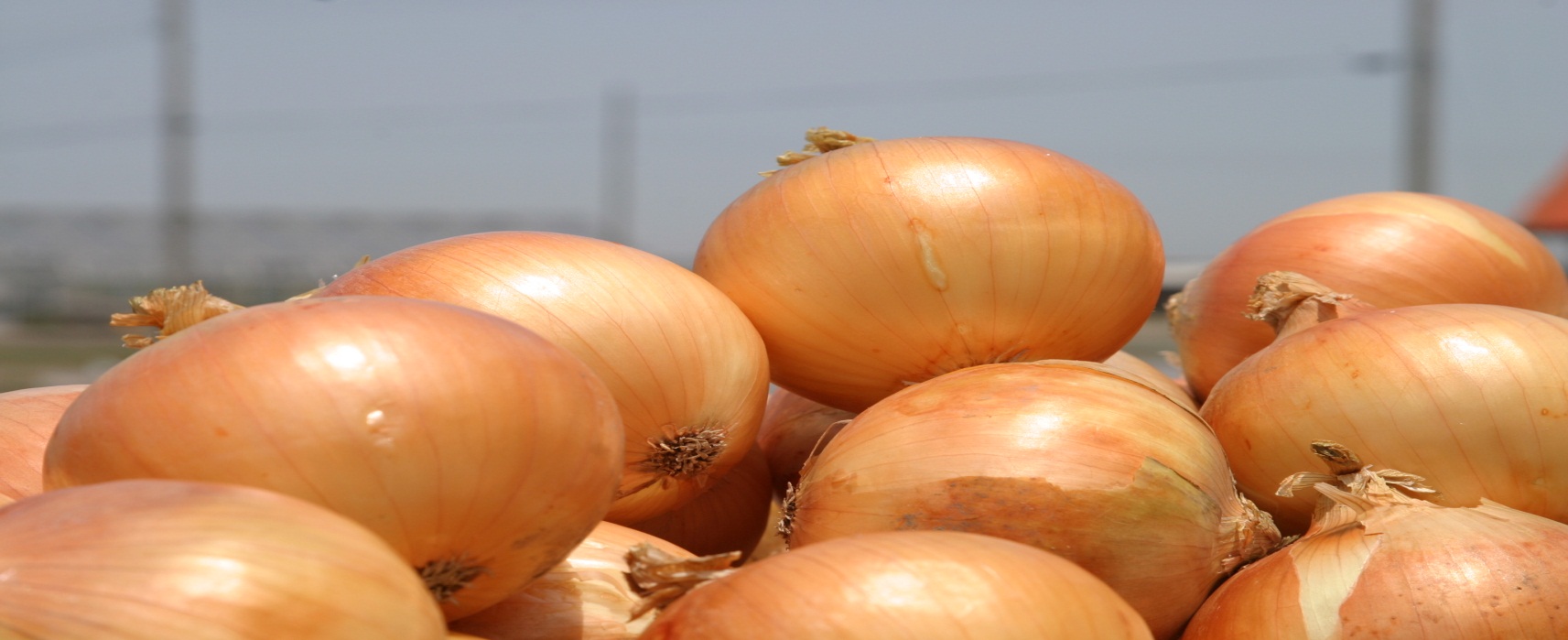 あわじ　農と食による地域づくりセミナー　参加申込書（下記の申込方法、注意事項を確認の上、申込をしてください。）※　参加を希望される回に○を付けて下さい。(両方参加も可能です)  問い合わせ・申込先　　　(一財)淡路島くにうみ協会　公園島推進室　地域振興課　　　　　　　　　　　　　       (淡路県民局　県民交流室　未来島推進課内)　　　　　　　　　　　　　       〒656-0021　洲本市塩屋2-4-5　　　　　　　　　　　　　　       ＴＥＬ：0799-26-3480　　ＦＡＸ：0799-23-1250　　　　　　　　　　　　　　       Ｅ-Ｍａｉｌ：awajikem@pref.hyogo.lg.jp	　　　　あわじ環境未来島構想ホームページ：http://www.awaji-kankyomiraijima.jp/第1回セミナー第2回セミナー日時平成27年10月29日(木)11：00～14：00(昼食：12：00～)平成27年11月６日(金)12：00～15：00(昼食：13：00～)会場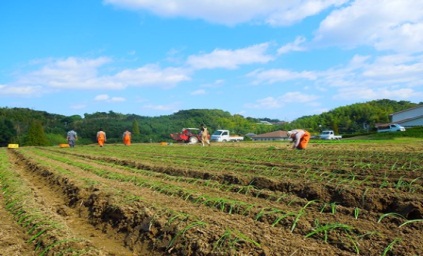 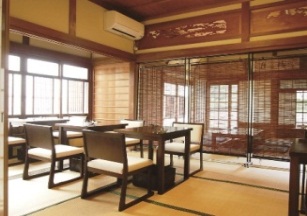 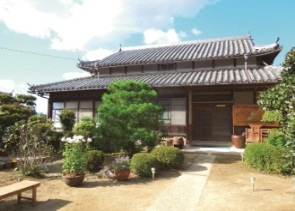 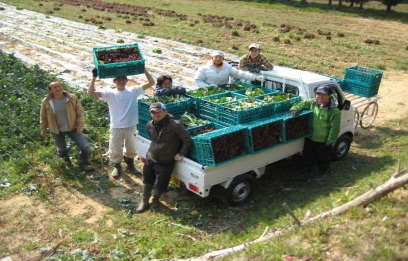 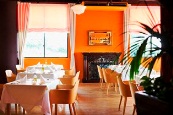 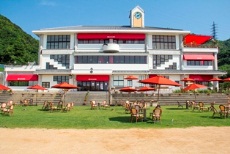 集合場所(株)チューリップハウス農園洲本市五色町鮎原小山田８９のじまスコーラ淡路市野島蟇浦８４３参加費(昼食代含む)1,000円1,000円募集人数15名(先着順)30名(先着順)第１回セミナー第2回セミナー（ふりがな）参加者氏名職種（ふりがな）参加者氏名職種住　　　所〒〒〒連　絡　先電話：　　　　　　　　　　ＦＡＸ：E-mail：電話：　　　　　　　　　　ＦＡＸ：E-mail：電話：　　　　　　　　　　ＦＡＸ：E-mail：その他連絡事項